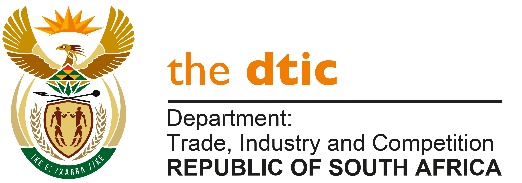 THE NATIONAL ASSEMBLYQUESTION FOR WRITTEN REPLYQUESTION NO. 2714	Mr M J Cuthbert (DA) to ask the Minister of Trade, Industry and Competition:(1)	Whether a certain person (name and details furnished) is in any way related to a certain person (name and details furnished), if not, what is the position in this regard; if so, (2)	whether this is deemed to constitute a conflict of interest in accordance with the policies of the NLC and/or his department, taking into account the donation to the specified foundation from the NLC and the fact that the specified person’s relative is employed in a senior position in his department; if not, what is the position in this regard; if so, what are the relevant details? [NW3483E]REPLY:I am advised by the Director General of the DTIC as follows: The Department has been advised by the official that she was married to Mr Hangwani Mulaudzi’s brother until 2013. There is currently no family relationship. The Department advised me that the official is not involved in the work of the Department relating to NLC matters; and that in any event, the NLC’s funding processes and decisions are administered by the NLC independent from the Department. Based on the above, no conflict of interest was detected. -END-